Koktajl bananowy ze szpinakiemZakochałam się w tym koktajlu, gdy go tylko pierwszy raz spróbowałam. Jest to również świetny sposób, żeby przemycić zielone witaminy dzieciom, które nie lubią jeść szpinaku 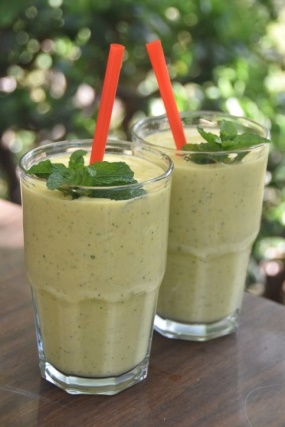 Składniki:- dojrzałe banany 2 sztuki- świeży szpinak 1 garść-  kiwi 1 duża sztuka- szklanka mleka kokosowego-  sok wyciśnięty z 1 limonkiSposób przygotowania:Szpinak opłukać, włożyć do kielicha blendera, dodać obranego banana, kiwi,  sok z limonki, mleko kokosowe oraz cukier (jak ktoś lubi mocno słodkie koktajle). Wszystko miksować na największych obrotach przez minimum minutę, aż otrzymamy gładką i jedwabistą konsystencję.                                                                                                Życzę smacznego !!!